พยากรณ์โรคอาหารเป็นพิษ ตั้งแต่ปี 2559-2563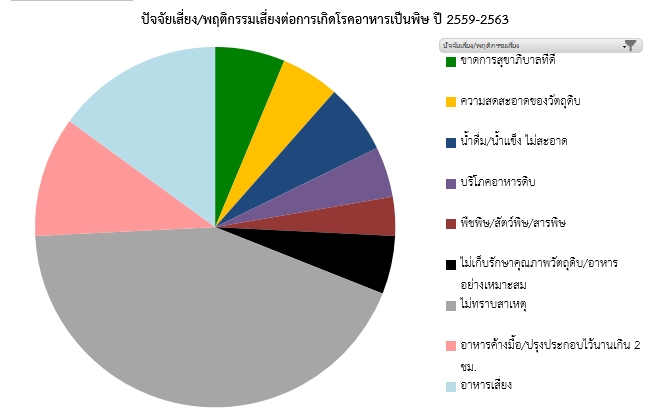 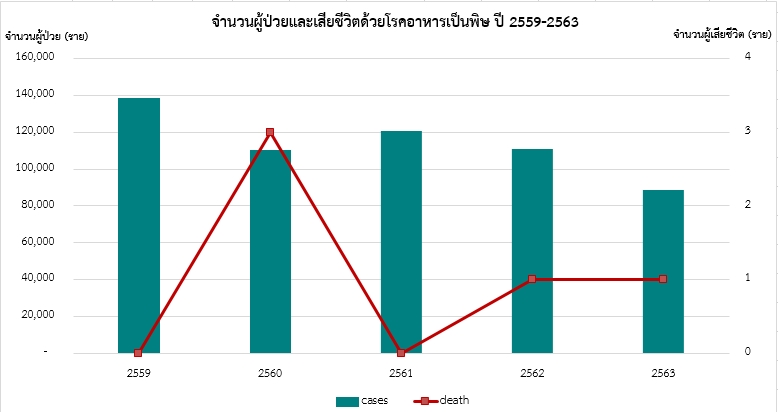 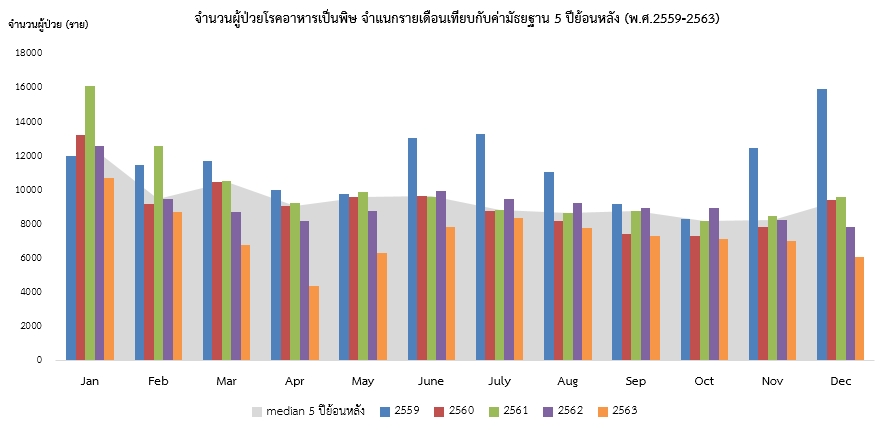 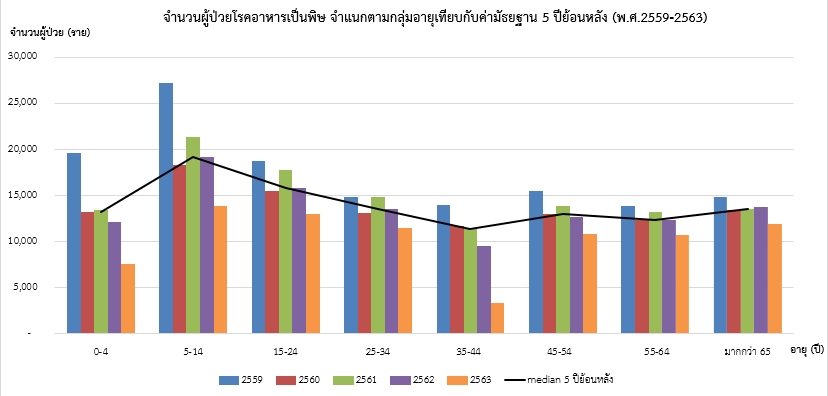 